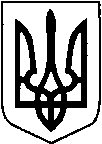 КИЇВСЬКА ОБЛАСТЬТЕТІЇВСЬКА МІСЬКА РАДАVІІІ СКЛИКАННЯ ДВАДЦЯТЬ  СЬОМА    СЕСІЯРІШЕННЯ
   23 квітня  2024 року                                                        №  1282 - 27 -VIIІПро надання  дозволу  на розробку технічних документацій із землеустрою щодо встановлення (відновлення) меж земельнихділянок в натурі (на місцевості), які розташовані на території Тетіївської міської ради                      Розглянувши заяви громадян Корнієнко С.В.,  Козирського Г.В., рішення суду №376/3303/23,   керуючись пунктом 34 частиною 1 статті 26, підпункт 9 статті 33 Закону України «Про місцеве самоврядування в Україні», відповідно до статей 12,87,116,118,121,122,186, Перехідних положень Земельного кодексу України, Закону України «Про землеустрій», Тетіївська міська рада                                                         В И Р І Ш И Л А : 1. Надати дозвіл на розробку технічної документації із землеустрою щодо  встановлення (відновлення) меж земельної  ділянки, на території Тетіївської  міської ради   за межами  села Ненадиха:-  Корнієнко Світлані Вікторівні   в розмірі   3,39 умовних кадастрових гектари   (ділянка  № 30 згідно схеми розпаювання Селянської Спілки «Ненадиха»)  для  ведення товарного сільськогосподарського виробництва  за рахунок земель комунальної власності  міської ради згідно свідоцтва про право на спадщину за заповітом.2. Надати дозвіл на розробку технічної документації із землеустрою щодо  встановлення (відновлення) меж земельної  ділянки, на території Тетіївської  міської ради   за межами  села Бурківці:-  Козирському Глібу Володимировичу  в розмірі   3,29 умовних кадастрових гектари   (ділянка  № 006 згідно схеми розпаювання колишнього КСП «Бурківці»)  для  ведення товарного сільськогосподарського виробництва  за рахунок земель комунальної власності  міської ради згідно рішення суду.2. Технічні документації із землеустрою щодо встановлення (відновлення) меж    земельних ділянок, направити  на  затвердження  до  Тетіївської  міської  ради.3. Контроль за виконанням даного рішення покласти на постійну депутатську комісію з питань регулювання земельних відносин, архітектури, будівництва та охорони навколишнього середовища (голова комісії - Крамар О.А.) та на першого заступника міського голови Кизимишина В.Й.                Міський голова                                                         Богдан БАЛАГУРА